Se deben tomar precauciones específicas durante trabajo de alto riesgo, como soldadura y corte, para prevenir lesiones personales y daño al lugar de trabajo. VerdaderoFalsoTodos los empleados que trabajan en un área de trabajo caliente deben saber sobre se ubicanlas salidas de incendios.el equipo contra incendios.todas las alarmas de incendios.todas las anteriores.En entornos de soldadura se recomienda vestimentade vinyl.de piel y algodón tratado resistente a flama.normal.cara.Las actividades de soldado deben ser desempeñadas en un área que esté libre deequipo contra incendios.ventilación adecuada.materiales inflamables.PPE suficiente. Use 			 si trabaja en un área con altos niveles de ruido. protección auditivaun casco duroun delantal de tallerbotas con punta de acero Se deben tomar precauciones específicas durante trabajo de alto riesgo, como soldadura y corte, para prevenir lesiones personales y daño al lugar de trabajo. 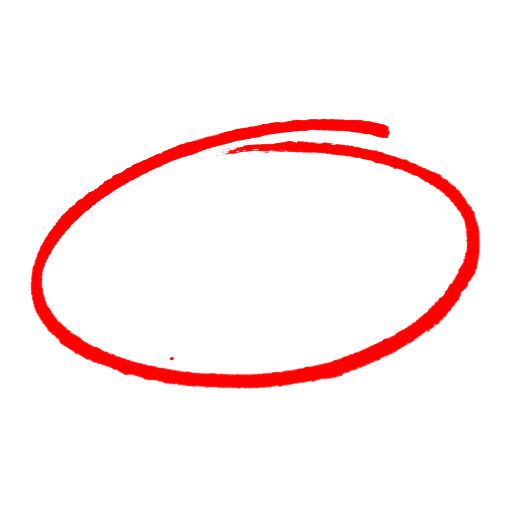 VerdaderoFalsoTodos los empleados que trabajan en un área de trabajo caliente deben saber sobre se ubicanlas salidas de incendios.el equipo contra incendios.todas las alarmas de incendios.todas las anteriores.En entornos de soldadura se recomienda vestimentade vinyl.de piel y algodón tratado resistente a flama.normal.cara.Las actividades de soldado deben ser desempeñadas en un área que esté libre deequipo contra incendios.ventilación adecuada.materiales inflamables.PPE suficiente. Use 			 si trabaja en un área con altos niveles de ruido. protección auditivaun casco duroun delantal de tallerbotas con punta de acero SAFETY MEETING QUIZPRUEBA DE REUNIÓN DE SEGURIDADSAFETY MEETING QUIZPRUEBA DE REUNIÓN DE SEGURIDAD